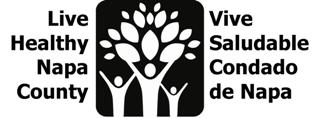 LHNC Quarterly MeetingTuesday, September 21, 2021  2:30-4:30 pmhttps://countyofnapa.zoom.us/j/88569775576 Meeting Objective:Present CSII grant work, Review learning conversation practices, Continue design process for Community Health Action PlanWelcome & Introductions - (Information) (Action)   10 minCSII grant (Information) (Discussion) 35 minReview grant deliverables/SOW (5 min)D school team presentations (30 min)Learning Conversation/Ethnography basics (Information) (Discussion)  15 minBreak 10 minJoin a project room, continue project design (Information) (Discussion) (Action)  40 minYouthLGBTQ CommunityMental Wellness and Community ResiliencyLanguage SharingClosing (Information) 5 minSurvey Next stepsWe will meet as individual action groups to complete the CHAP, next LHNC convening will be in 2022 (date TBD)Reunión trimestral del LHNCMartes, 21 de septiembre de 2021 2:30-4:30 pmhttps://countyofnapa.zoom.us/j/88569775576 Objetivo de la reunión:- Presentar el trabajo de la subvención CSII, Revisar las prácticas de conversación de aprendizaje, Continuar el proceso de diseño del Plan de Acción de Salud de la ComunidadI. Bienvenida y presentaciones - (Información) (Acción) 10 minII. Subvención CSII (Información) (Discusión) 35 min.▫ Revisión de los resultados de la subvención/SOW 5 min▫ Presentaciones del equipo de la escuela D 30 minIII. Conversación sobre el aprendizaje/conceptos básicos de etnografía (Información) (Discusión) 15 minIV. Receso 10 minV. Unirse a una sala de proyectos, continuar con el diseño del proyecto (Información) (Discusión) (Acción) 40 min▫ Jóvenes▫ Comunidad LGBTQ▫ Bienestar mental y resiliencia de la comunidad▫ Intercambio de idiomasVI.	Cierre (información) 5 min.▫ Encuesta ▫ Próximos pasosVII.	Nos reuniremos como grupos de acción individuales para completar el CHAP, la próxima reunión del LHNC será en 2022 (fecha a determinar)